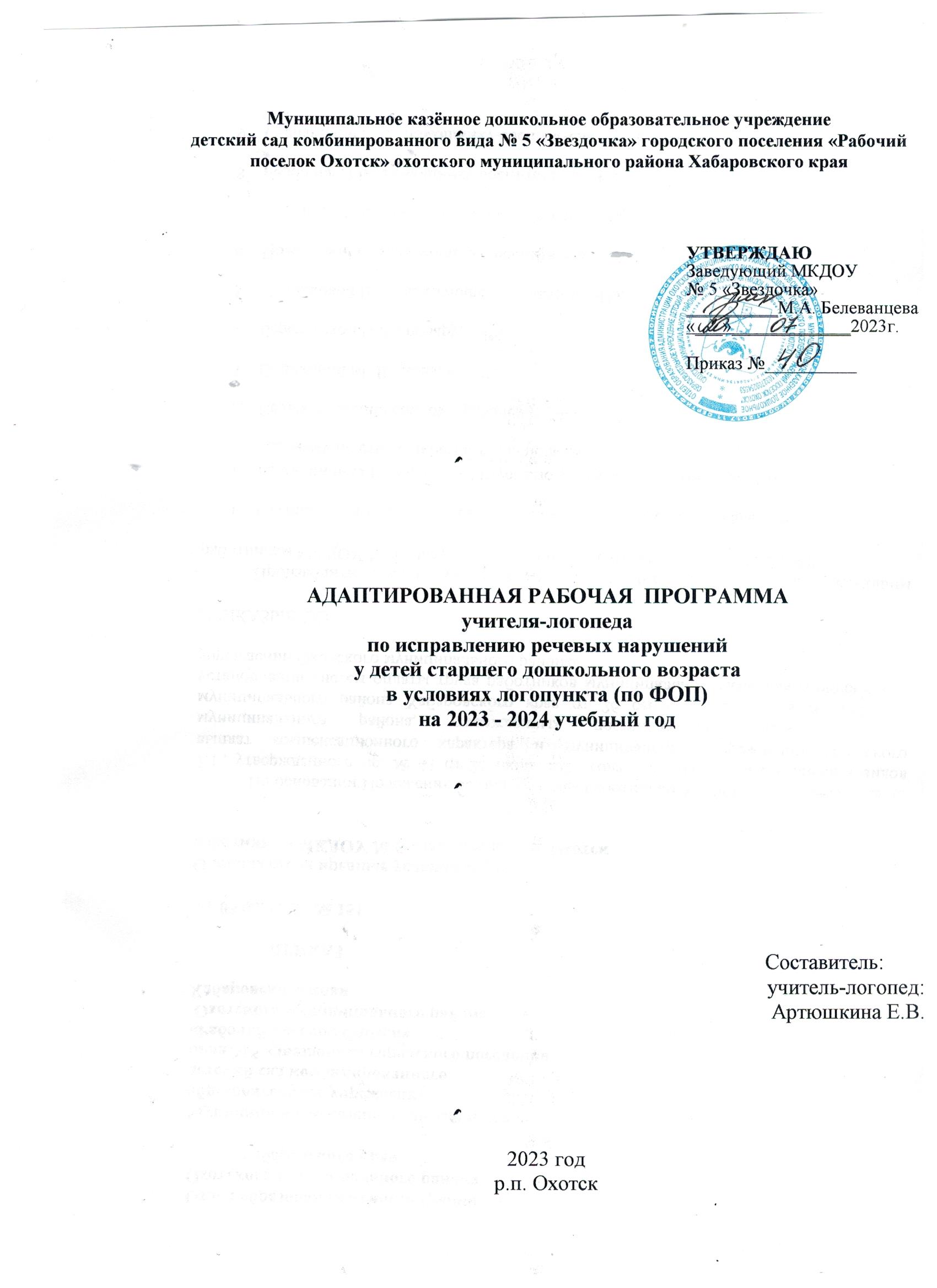 Содержание:ЦЕЛЕВОЙ РАЗДЕЛПояснительная запискаДанная рабочая программа (далее – Программа) разработана для организации логопедической деятельности с детьми, имеющими нарушения речи. Программа является составным компонентом основной образовательной программы ДОО.Программа разработана в соответствии:- с Федеральным законом от 29.12.2012 г. № 273-ФЗ «Об образовании в Российской Федерации»;- с ФГОС дошкольного образования(утв. приказом Министерства образования и науки Российской Федерации от 17 октября . № 1155);- с Порядком организации и осуществления образовательной деятельности по основным общеобразовательным программам - образовательным программам дошкольного образования (утв. приказом Министерства просвещения РФ от 31.07.2020 г. № 373);- с Федеральной образовательной программой дошкольного образования (утв. приказом Минпросвещения РФ от 25.11.2022 г. № 1028);- с нормативно-правовыми актами, регулирующими деятельность учителя-логопеда образовательной организации.1.1.1 Цель программы: коррекция нарушений звукопроизношения и недостатков в формировании фонематической стороны речи. Задачи реализации Программы:1. Устранение дефектов звукопроизношения (воспитание артикуляционных навыков, звукопроизношения, слоговой структуры) и развитие фонематического слуха (способность осуществлять операции различения и узнавания фонем, составляющих звуковую оболочку слова).2. Развитие навыков звукового анализа (специальные умственные действия по дифференциации фонем и установлению звуковой структуры слова).3. Уточнение, расширение и обогащение лексического запаса старших дошкольников с речевыми нарушениями.4. Формирование грамматического строя речи.5. Развитие связной речи обучающихся.6. Развитие их коммуникативности, успешности в общении.7. Взаимодействие с сотрудниками ДОО и специалистами субъектов внешней среды.8. Взаимодействие с родителями (законными представителями) обучающихся.Решение обозначенных задач возможно только при целенаправленном влиянии учителя-логопеда и других педагогических работников на развитие ребенка с первых дней его пребывания в дошкольной образовательной организации во взаимодействии с родителями (законными представителями).1.1.2 Принципы и подходы к реализации ПрограммыПрограмма построена на следующих принципах ДО, установленных ФГОС ДО:1) полноценное проживание ребёнком всех этапов детства (младенческого, раннего и дошкольного возрастов), обогащение (амплификация) детского развития;2) построение образовательной деятельности на основе индивидуальных особенностей каждого ребёнка, при котором сам ребёнок становится активным в выборе содержания своего образования, становится субъектом образования;3) содействие и сотрудничество детей и родителей (законных представителей), совершеннолетних членов семьи, принимающих участие в воспитании детей младенческого, раннего и дошкольного возрастов, а также педагогических работников (далее вместе - взрослые);4) признание ребёнка полноценным участником (субъектом) образовательных отношений;5) поддержка инициативы детей в различных видах деятельности;6) сотрудничество ДОО с семьей;7) приобщение детей к социокультурным нормам, традициям семьи, общества и государства;8) формирование познавательных интересов и познавательных действий ребёнка в различных видах деятельности;9) возрастная адекватность дошкольного образования (соответствие условий, требований, методов возрасту и особенностям развития);10) учёт этнокультурной ситуации развития детей.Программа построена на следующих принципах дошкольного образования:принцип опережающего подхода, диктующий необходимость раннего выявления детей с функциональными и органическими отклонениями в развитии, с одной стороны, и разработку адекватного логопедического воздействия с другой;принцип развивающего подхода (основывается на идее Л.С. Выготского «зоне ближайшего развития»), заключающийся в том, что обучение должно вести за собой развитие ребёнка;принцип полифункционального подхода, предусматривающий одновременное решение нескольких коррекционных задач в структуре одного занятия;принцип сознательности и активности детей, означающий, что педагог должен предусматривать в своей работе приёмы активизации познавательных способностей детей. Перед ребёнком необходимо ставить познавательные задачи, в решении которых он опирается на собственный опыт. Этот принцип способствует более интенсивному психическому развитию дошкольников и предусматривает понимание ребёнком материала и успешное применение его в практической деятельности в дальнейшем;принцип доступности и индивидуализации, предусматривающий учёт возрастных, физиологических особенностей и характера патологического процесса. Действие этого принципа строится на преемственности двигательных, речевых заданий;принцип постепенного повышения требований, предполагающий постепенный переход от более простых к более сложным заданиям по мере овладения и закрепления формирующихся навыков;принцип наглядности, обеспечивающий тесную взаимосвязь иширокое взаимодействие всех анализаторных систем организма с целью обогащения слуховых, зрительных и двигательных образов детей.1.1.3 Характеристика речи детей с фонематическим и фонетико-фонематическим недоразвитием речи (ФНР, ФФНР)Характеристика нарушений речевого развития обучающихсяСтруктура нарушения речи у дошкольников неоднородна. На логопедические занятия зачисляются дети со следующими логопедическими заключениями:-фонетическое недоразвитие речи;-фонетико-фонематическое недоразвитие речи;При выявлении у воспитанника сложной речевой патологии (ОНР,заикание) логопед рекомендует родителям посещение ПМПК, психоневролога и с последующим выполнением рекомендаций специалистов.В случае отказа от выполнения рекомендаций родителями ребёнка со сложной речевой патологией учитель-логопед не несёт ответственности за устранение дефекта.Характеристика детей с фонетическим недоразвитием речи (ФН)Фонематическое недоразвитие речи (ФНР) – это нарушение звукопроизношения при нормальном физическом и фонематическом слухе и нормальном строении речевого аппарата. Определяющим признаком фонематического недоразвития является пониженная способность к анализу и синтезу речевых звуков, обеспечивающих восприятие фонемного состава языка.Неправильное произношение может наблюдаться в отношении любого согласного звука.Нарушение звукового оформления речи обусловлено неправильно сформировавшимися артикуляторными позициями. Чаще всего неправильный звук по своему акустическому эффекту близок к правильному. Причиной искаженного произношения звуков обычно является недостаточная сформированность или нарушения артикуляционной моторики.Существуют следующие нарушения звуков:- искаженное произношение звука;- отсутствие звука в речи;- замена одного звука другим, близким по своему артикуляционному укладу.Характеристика детей с фонетико-фонематическим недоразвитием речи Фонетико-фонематическое недоразвитие речи (ФФНР) – это нарушение процесса формирования произносительной системы русского языка у детей с различными речевыми расстройствами вследствие дефектов восприятия и произношения фонем.В речи ребенка с ФФН отмечаются трудности процесса формирования звуков, отличающихся тонкими артикуляционными или акустическими признаками.Несформированность произношения звуков крайне вариативна и может быть выражена в речи ребенка различным образом:- заменой звуков более простыми по артикуляции;- трудностями различения звуков;- особенностями употребления правильно произносимых звуков в речевом контексте.В речи ребенка с ФФНР отмечаются трудности процесса формирования звуков, отличающиеся тонкими артикуляционными или акустическими признаками.    Определяющим признаком является пониженная способность к анализу и синтезу.Следует подчеркнуть, что ведущим дефектом при ФФНР является несформированность процесса восприятия звуков речи.На недостаточную сформированность фонематического восприятия также указывают затруднения детей при практическом осознании основных элементов языка и речи. Кроме всех перечисленных особенностей произношения и различения звуков, при фонематическом недоразвитии у детей нередко нарушаются просодические компоненты речи: темп, тембр, мелодика.Проявления речевого недоразвития у данной категории детей выражены в большинстве случаев не резко. Отмечается бедность словаря и незначительная задержка в формировании грамматического строя речи. При углубленном обследовании речи детей могут быть отмечены отдельные ошибки в падежных окончаниях, в употреблении сложных предлогов, в согласовании прилагательных и порядковых числительных с существительными и т. п.Характер нарушенного звукопроизношения у  детей  с  ФФНР  указывает  на низкий  уровень  развития   фонематического   восприятия.   Они   испытывают трудности, когда им предлагают, внимательно слушая, поднимать руку в  момент произнесения того или иного звука или слога. Такие  же  трудности  возникают при повторении за логопедом слогов с парными  звуками,  при  самостоятельном подборе слов, начинающихся на определённый звук,  при  выделении  начального звука в слове, при подборе картинок на заданный звук.Состояние звукопроизношения этих детей характеризуется следующими особенностями:1.Отсутствие в речи тех или иных звуков и замены  звуков.  2.Замены  группы  звуков  диффузной  артикуляцией.3.Нестойкое употребление звуков в речи.4.Искажённое произношение одного или нескольких звуков.Знание  форм  нарушения  звукопроизношения  помогает   определить методику работы с  детьми.  При  фонетических  нарушениях  большое  внимание уделяют развитию артикуляционного аппарата, мелкой  и  общей  моторики,  при фонематических нарушениях развитию фонематического слуха.При наличии большого количества дефектных звуков у  детей  с  ФФНР нарушается  слоговая  структура  слова  и  произношение  слов  со  стечением согласных.Кроме  перечисленных  особенностей   произношения   и   фонематического восприятия у детей с ФФНР  наблюдаются:  общая  смазанность  речи,  нечеткая дикция, некоторая задержка в формировании словаря  и  грамматического  строя речи (ошибки в падежных  окончаниях,  употребление  предлогов,  согласовании прилагательных и числительных с существительными).В отличие от детей с ФФНР дети с фонетическим нарушением речи (ФНР) не имеют нарушений фонематического слуха и восприятия.1.2	Целевые ориентиры (планируемые результаты) логопедической работы.Специфика дошкольного детства (гибкость, пластичность развития ребенка, высокий разброс вариантов его развития, его непосредственность и непроизвольность) не позволяет требовать от ребенка дошкольного возраста достижения конкретных образовательных результатов и обусловливает необходимость определения результатов освоения образовательной программы в виде целевых ориентиров.В настоящей программе, целевые ориентиры даются для детей старшего дошкольного возраста (на этапе завершения дошкольного образования):■	ребенок достаточно хорошо владеет устной речью, может выражать свои мысли и желания, использовать речь для выражения своих мыслей, чувств и желаний, построения речевого высказывания в ситуации общения, выделять звуки в словах, у ребенка складываются предпосылки грамотности;■	правильно артикулировать все звуки речи в различных позициях;■	чётко дифференцировать все изученные звуки;■	называть последовательность слов в предложении, слогов и звуков в словах;■	находить в предложении слова с заданным звуком, определять место звука в слове;■	различать понятия “звук”, “твёрдый звук”, “мягкий звук”, “глухой звук”, “звонкий звук”, “слог”, “предложение” на практическом уровне;■	производить элементарный звуковой анализ и синтез;■	овладеть интонационными средствами выразительности речи в пересказе, чтении стихов;■	у ребенка развита крупная и мелкая моторика; он подвижен, вынослив, владеет основными движениями, может контролировать свои движения и управлять ими;■	способен сотрудничать и выполнять как лидерские, так и исполнительские функции в совместной деятельности;■	проявляет ответственность за начатое дело.2. ОРГАНИЗАЦИОННЫЙ РАЗДЕЛ 2.1 Модель организации коррекционно-образовательного процесса.Следует отметить, что данное деление задач по этапам достаточно условно.Так, задача организационно-подготовительного этапа – определение индивидуальных маршрутов коррекции речевого нарушения реализуется на протяжении всего учебного процесса, вносятся коррективы с учётом наличия либо отсутствия динамики коррекции. Пополнение фонда логопедического кабинета учебно-методическими пособиями, наглядным дидактическим материалом осуществляется в течение всего учебного года.2.2 Содержание и направления логопедической работыДеятельность учителя-логопеда реализуется по следующим направлениям:Направление 1. Диагностическая работа.Направление 2. Коррекционно-развивающая работа.Направление 3. Консультативная и информационно-просветительская деятельность с родителями и педагогами.Направление 4. Научно-методическая и аналитическая работа.Направление 1. Диагностическая работаЭкспресс-обследование воспитанников ДОО на начало и конец учебного года. Проведение в течение года диагностики речевого развития воспитанников по мере возникновения потребности или по запросу участников образовательного  процесса (воспитатели, родители, и т.д.).Выявление динамики речевого развития детей, посещающих логопедические занятия. Формулировка логопедического заключения для зачисленных вновь на логопедические занятия.Составление отчета о логопедической работе и речевом развитии дошкольников, занимающихся на логопедических занятиях, фиксирование его в индивидуальных речевых картах.Педагогическая диагностика учителя-логопеда направлена на определение уровня речевого развития воспитанников.Определение состояния речевого развития детей, зачисленных на логопедические занятия, проводится учителем-логопедом с 1 по 15 сентября и с 16 по31 мая.В ходе обследования изучаются следующие составляющие речевую систему компоненты:- фонематическое восприятие;- артикуляционная моторика;- звукопроизношение;- сформированность звуко-слоговой структуры;- навыки языкового анализа и синтеза;- грамматический строй речи;- навыки словообразования;- понимание логико-грамматических конструкций;- связная речь.Диагностический инструментарийДля качественного анализа особенностей развития речи и коммуникативной деятельности детей, зачисленных на логопедические занятия, заполняются речевые карты воспитанников.Для определения логопедического  заключения   используются: сбор анамнестических данных;  беседы с родителями; наблюдение за детьми вовремя занятий, в режимных моментах, в игре и т.д.; беседа с детьми; беседа с воспитателямиРезультаты экспресс-обследования речевого развития воспитанников ДОО заносятся в диагностические протоколы.Направление 2. Коррекционно-развивающая работаПрограмма  составлена с учётом  интеграции основных  образовательных направлений в работе с детьми старшего дошкольного возраста.Учитель-логопед является координатором коррекционно-речевой работы в ДОО, организует интегративную деятельность всех участников коррекционно-образовательного процесса, главными субъектами которого являются ребенок с особыми образовательными потребностями, педагогический коллектив, родители ребенка-логопата.Основную  нагрузку несёт  индивидуальная и подгрупповая логопедическая работа, которая проводится 2 - 3 раза в неделю с каждым ребёнком.Для подгрупповых занятий объединяются дети одной возрастной группы, имеющие сходные по характеру и степени выраженности речевые нарушения, продолжительностью 20 - 30 минут.  Частота проведения индивидуальных занятий определяется характером и степенью выраженности речевого нарушения, возрастом и индивидуальными психофизическими особенностями детей.Индивидуальная коррекционная работа включает те направления, которые соответствуют структуре речевого нарушения конкретного ребенка (фонетическое, фонетико-фонематическое недоразвитие речи,).Выпуск детей проводится в течение всего учебного года по мере устранения у них дефектов речи. Результаты логопедического обучения отмечаются в речевой карте ребёнка.Коррекционно-развивающее направление работы логопеда в рамках функционирования логопедического кабинета включает:- занятия учителя-логопеда с воспитанниками по совершенствованию разных сторон речи;- совместную деятельность с педагогом-психологом по стимулированию психологической базы речи;- совместную деятельность с воспитателями;- совместную деятельность учителя-логопеда и музыкального руководителя по развитию темпо-ритмической организации речи;- совместную деятельность учителя-логопеда и инструктора по физической культуре по развитию общей моторики детей.Коррекционная работа логопеда с детьми направлена на преодоление речевых и психофизических нарушений путём проведения индивидуальных, подгрупповых, фронтальных логопедических занятий.Планирование занятий с детьми, имеющими диагноз ФН, ФФН 7-го года жизни, разделено на 3 периода обученияI период  – сентябрь – ноябрь,  2 занятия в неделю.II период – декабрь – февраль, 2 занятия в неделю.III период – март – май, 2 занятия в неделю (звукопроизношение, подготовка к обучению грамоте + связная речь)С 1 июня – повторение пройденного материалаУчет календарного плана воспитательной работыПри выборе содержания занятия учитель-логопед учитывает календарный план воспитательной работы.Коррекция звукопроизношенияПри фонетическом недоразвитии речи, фонетико-фонематическом недоразвитии речи коррекция звукопроизношения включает в себя следующие этапы:Подготовительный этапВыработка четких координированных движений органов артикуляционного аппарата, подготовка органов артикуляции к постановке тех или иных звуков. На данном этапе используются подготовительные артикуляционные упражнения. Развитие речевого дыхания и сильной длительной воздушной струиЭтап формированияпервичных произносительных умений и навыковПостановка нарушенных звуков, используя различные способы: имитационный, механический, смешанный.Постановка звуков происходит в такой последовательности, которая определена естественным (физиологическим) ходом формирования звукопроизношения у детей в норме:- свистящие С,3,Ц,С',3';- шипящий Ш;- соноры Л,Л';- шипящий Ж;- соноры Р,Р';- шипящие Ч, Щ.Изменения в последовательности постановки звуков зависят от индивидуальных особенностей детей.Работа по постановке звуков проводится только индивидуально: показ артикуляции перед зеркалом, показ профиля данного звука, показ положения языка кистью руки, наглядная демонстрация звука.Этап автоматизациипоставленных звуков (подгрупповые занятия)Изолированного произношения:- в слогах;- в словах;- в словосочетаниях;- в предложениях;- в тексте.Дифференциация:- изолированных звуков;- в слогах;- в словах;- в словосочетаниях;- в предложениях;- в текстеНа данном этапе используются предметные картинки на звуки; тексты для автоматизации дифференциации поставленных звуков. Дидактические игры и пособия:«Солнечные лучики», «Звуковые улитки», «Звуковые дорожки», «Кто больше?», «Логопедическое лото», «Играем со звуками», и т.д.Этап формирования коммуникативных умений и навыков(подгрупповые занятия)На данном этапе используются тексты, творческие упражнения, задания на составление рассказов, пересказы, заучивание стихотворений, выступления на утренниках, организация игр, сопровождающихся речью и т.д.Автоматизацию поставленных звуков в спонтанной речи.Подготовительный этап - 4-12занятий;Этап формирования первичных произносительных умений и навыков и автоматизации поставленных звуков–20-50 занятий;Этап формирования коммуникативных умений и навыков–4-6занятий.Развитие фонематического слуха.Совершенствование слоговой структуры словаПри фонетико-фонематическом недоразвитии речи одним из важных направлений работы является развитие фонематического слуха.В коррекционную работу кроме вышеперечисленных включаются следующие этапы.Этап развития слухового восприятия, вниманияОсуществляется одновременно с подготовительным этапом.Проводятся упражнения, направленные на:- дифференциацию звуков, различающихся по тональности, высоте, длительности: «Угадай, чей голос», «Найди пару», «Улови шёпот», «Жмурки с голосом», «Отгадай, что звучит», «Где позвонили?»;- воспроизведение ритмического рисунка на слух: «Хлопни как я».На данном этапе используются: набор звучащих предметов (погремушки ,бубен, свистулька, свисток); записи звуков природы, голосов животных ит.д.Этап развития фонематического слухаОсуществляется одновременно с подготовительным этапом и этапом формирования первичных произносительных умений и навыков.Включает:упражнения на узнавание заданного звука среди других фонем и вычленение его из слова в различных позициях: «Хлопни, когда услышишь звук», «Определи место звука в слове»;упражнения на дифференциацию звуков, близких по артикуляционным или акустическим свойствам: «Подними нужный символ», «Раз, два, три, за мною повтори»Этап формированиязвукобуквенного и слогового анализа и синтеза словаОсуществляется на этапах формирования первичных произносительных и коммуникативных умений и навыков.Включает:- упражнения на последовательное вычленение и сочетание звуков в словах различной слоговой структуры: «Звуковое домино», «Весёлый рыболов», «Домики», «Кто за кем?», «Звуки поссорились», «Поймай звук», «Звук убежал»;- упражнения на последовательное вычленение и сочетание слогов в словах различной слоговой структуры: «Доскажи словечко», «Путаница», «Весёлый поезд»,  «Пуговицы»,  «Пирамидка»;- упражнения на обозначение гласных и согласных (твердых и мягких) звуков фишками соответствующих цветов: «Отбери картинки», «Звуковое лото», «Отгадай», «Скажи наоборот»;- упражнения на составление условно-графических схем: «Телеграфист», «Подбери картинку к схеме».Используются дидактические игры и пособия: сигнальные карточки, схемы слова для определения позиции звука в слове, звуковые модели, звуковая линейка, «Звуковые домики»,  «Логопедическое лото», «Каждому звуку свою комнату», «Путешествие в страну звуков», «Играем со звуками», карточки-задания на формирование фонематического анализа, звуковые схемы слов, кружочки для звукового анализа, звуковые пеналы и т. д.Развитие связной речиСовершенствование связной речи (осуществляется на этапах формирования первичных произносительных и коммуникативных умений и навыков):- пересказ;- рассказ по серии сюжетных картин;- рассказ по сюжетной картине.Используются дидактические игры и пособия: схемы для составления рассказов, сюжетные картинки, серии сюжетных картинок, наборы предметных картинок и игрушек для составления сравнительных и описательных рассказов, наборы текстов для пересказа; набор «Кукольный театр», «Помоги составить рассказ» и др.Направление 3. Консультативная и информационно-просветительская работа с родителями (законными представителями) и педагогамиКонсультативная и информационно-просветительская работа учителя-логопеда ДОО с родителями (законными представителями) - это информирование родителей по проблемам обучения и воспитания детей, имеющих речевые нарушения. Основными задачами являются:- формирование у родителей положительной мотивации к взаимодействию с учителем-логопедом, другими педагогами по вопросам речевого развития детей;- выработка у родителей адекватного отношения к особенностям речевой деятельности детей;- формирование (повышение) у родителей компетенции в вопросах речевого развития детей разных возрастных групп и речевых расстройств;- обучение родителей основным приёмам коррекционно-развивающей работы (артикуляторная гимнастика, некоторые виды логопедических игр, основные правила (алгоритмы) выполнения письменных заданий и т.д.);- ознакомление родителей с различными видами дидактических пособий и методической литературы по организации и проведению развивающих занятий в домашних условиях.В течение учебного года консультативная и информационно-просветительская работа учителя-логопеда включает:- участие в родительских пятиминутках, экспресс–выступления на родительских собраниях, рекомендация игр и упражнений для развития речевого дыхания, артикуляционной и мелкой моторики ребенка, а также для развития психических процессов;- проведение индивидуальных и групповых логопедических консультаций для родителей;- оказание помощи родителям в порядке выполнения домашних рекомендаций;- участие в проведении тематических встреч, лекций, вечеров, «Дня открытых дверей»;Консультативная и информационно-просветительская работас педагогамиВзаимосвязь учителя-логопеда с воспитателямина занятиях по развитию речиРазвитие фонематического слуха и формирование фонематического восприятия на занятиях по развитию речи, а также в свободной деятельности (различные дидактические, подвижные игры для развития речи).Расширение и активизация словарного запаса детей. Рассказывание и чтение воспитателем художественной литературы, рассматривание детьми картин и беседы по вопросам. Заучивание программных стихотворений. Развитие монологической речи осуществляется при составлении рассказов – описаний, рассказов по картине и серии картин, пересказов знакомых сказок.Проведение повседневного наблюдения за состоянием речевой деятельности детей, осуществление контроля за правильным использованием поставленных или исправленных звуков, отработанных на занятиях грамматических форм по рекомендациям логопеда в тетрадях взаимодействия.Развитие познавательных интересов детей в ходе занятий, экскурсий, игр, а также в свободной деятельности.При организации образовательной деятельности прослеживаются приоритеты в работе учителя-логопеда и воспитателей:Взаимосвязь учителя-логопеда с музыкальным руководителемВыполнение упражнений для развития основных движений, мелких мышц руки, активизации внимания, воспитания чувства музыкального ритма, ориентировки в пространстве, развития «мышечного чувства», развитие слухового восприятия, двигательной памяти.Пляски под пение, хороводы, игры с пением, шумовые оркестры. Музыкально-дидактические игры, способствующие развитию фонематического слуха и внимания. Ритмические игры с заданиями на ориентировку в пространстве. Упражнения на различение музыкальных звуков по высоте. Распевки, вокализы на автоматизацию тех звуков, которые дети изучают на логопедических занятиях. Этюды на развитие выразительности мимики, жестов, игры-драматизации.Направление 4. Научно-методическая и аналитическая работаНаучно-методическая работа учителя-логопеда включает:- разработку методических рекомендаций для педагогов и родителей по оказанию логопедической помощи детям;- составление перспективного планирования;- участие в работе методических объединений учителей-логопедов;- обмен продуктивным профессиональным опытом (конференции, семинары, открытые показы и др.);- изучение и внедрение эффективных вариативных форм оказания коррекционной помощи;- изготовление и приобретение наглядного и дидактического материала по развитию и коррекции речи;Аналитическая работа учителя-логопедаАналитическая работа учителя-логопеда позволяет ему своевременно выявлять эффективность проводимой коррекционно-развивающей деятельности, осуществлять мониторинг динамики развития каждого ребёнка.Она включает:- проведение контрольных срезов, тестовых заданий (при необходимости);- анализ эффективности используемых средств, форм, методов коррекционной работы;- заключение ПМПК по вопросам выпуска детей;- анализ выполнение плана работы за учебный год, подготовка аналитического отчета.3. СОДЕРЖАТЕЛЬНЫЙ РАЗДЕЛ3.1 Перспективное планирование логопедической работы с детьми дошкольного возраста с нарушениями речи.Обследование детей. (1 - 15 сентября )1. Обследование состояния речи и неречевых психологических функций.2. Заполнение речевых карт на каждого ребенка.3. Анкетирование родителей и анализ анкет.I период(сентябрь, октябрь, ноябрь.)Звукопроизношение.1. Уточнение произношения гласных звуков и наиболее легких согласных звуков.2. Подготовка артикуляционного аппарата к постановке звуков.3. Постановка и первоначальное закрепление неправильно произносимых и отсутствующих в произношении звуков (индивидуальная работа).Развитие навыков фонематического анализа.1. Упражнять детей в выделении ударных гласных [а],[у],[о],[и] в начале, в середине и в конце слова (осень, мак, кино).2. Познакомить детей с согласными звуками [м],[н]; научить выделять их в начале, в конце слова.3. Дать представление о гласных и согласных звуках, их различиях.4. Упражнять детей в звуковом анализе обратных слогов: ам, ун.Развитие общих речевых навыков.1. Выработать четкие координированные движения органов речевого аппарата.2. Научить детей короткому и бесшумному вдоху (не поднимая плечи), спокойному и плавному выдоху (не надувая щеки).3. Работать над формированием диафрагмального дыхания.4. Формировать мягкую атаку голоса. Вырабатывать у детей умение пользоваться тихим и громким голосом.Работа над слоговой структурой слова.1. Работа над ритмом на невербальном материале.2. Упражнения на развитие динамического праксиса рук.3. Упражнения на развитие реципрокной координации рук.4. Формирование таких пространственно-временных представлений, как:начало, середина, конец; первый, последний.5. Работа над ритмом и ударением на материале гласных звуков.Лексика.Расширение и уточнение словаря по темам:1. Мир растений (цветы, деревья)2. Осенняя пора. Овощи. Фрукты. Осенние месяцы. 3. Дикие животные и их детёныши. Подготовка животных к зиме.4. Домашние животные и их детёныши.5. Транспорт. Виды транспорта.6.Игрушки.Развитие грамматического строя речи.1. Преобразование существительных в именительном падеже единственного числа во множественное число.2. Согласование глаголов с существительными единственного и множественного числа (яблоко растет, яблоки растут).3. Образование существительных с уменьшительно-ласкательными суффиксами по лексическим темам.4. Согласование существительных с притяжательными местоимениями мой, моя.5.Согласование глаголов прошедшего времени единственного числа с существительными в роде (Катя пила. Дима пил).6. Отработка падежных окончаний имен существительных единственного числа (родительный и винительный падеж).7.Образовывание и использование в речи относительных прилагательных: шерстяной, шелковый, кожаный и т. д.8.Дать практическое представление о понятиях: слово, предложение; слова, обозначающие предмет и действия.9.Слова, отвечающие на вопросы кто? и что?Развитие связной речи.1. Составление простых распространенных предложений.2. Обучение детей умению задавать вопросы и отвечать на вопросы полным ответом.3. Обучение детей составлению описательных рассказов по темам: "Осень", "Овощи. Фрукты", "Одежда"4. Обучение детей пересказу небольших рассказов.5. Обучение составлению загадок-описаний.Развитие мелкой моторики.1: Обводка и штриховка по трафаретам.2: Составление фигур, узоров, букв из палочек и мозаики.З. Пальчиковая гимнастика, упражнения на координацию речи с движением.II период(декабрь, январь, февраль)Звукопроизношение.1. Продолжить работу по постановке неправильно произносимых и отсутствующих в речи детей звуков (индивидуальная работа).2. Автоматизация и дифференциация поставленных звуков.Развитие навыков фонематического анализа.1. Закрепить представление о гласных и согласных звуках, их различиях.2.Дать представление о звонкости-глухости согласных звуков.3. Познакомить детей со звуками [п], [б], [т], [д], [в],[ф],[г],[к],[х] .4. Дифференциация изученных звонких и глухих согласных в изолированном положении, в слогах и словах.5. Выделение изучаемых звуков в начале, в середине, в конце слова. 6. Упражнять детей в звуковом анализе обратных и прямых слогов: БА,ДО.Развитие общих речевых навыков.1. Продолжить работу по развитию физиологического и речевого дыхания. 2. Работать над эмоциональной отзывчивостью детей на увиденное и услышанное, активно развивать интонационную выразительность их речи. 3. Развитие качеств голоса (силы, тембра).Работа над слоговой структурой слова:1 Продолжить работу над ритмом и ударением на материале гласных звуков, на уровне слогов (ТА-ТА-ТА ).2.Работа над односложными и двусложными словами без стечения согласных.Лексика.Расширение и уточнение словаря по темам:1. Предметный мир (одежда, обувь, посуда)2. Зимние игры и забавы.3. Новый год. Праздник елки.4. Рождество.5. Зимовье зверей, птиц.6. Профессии. Мужские профессии.7. Животные дальних стран.Развитие грамматического строя.1. Отработка падежных окончаний имен существительных единственного числа. 2. Согласование существительных с прилагательными в роде, числе, падеже. 3. Согласование числительных два и пять с существительными.4. Образование притяжательных прилагательных по теме:"Животные", образование относительных прилагательных по темам II периода обучения.5. Образование глаголов движения с приставками.6. Практическое употребление простых предлогов места (на, в, под, над) и движения (в, из, к, от, по).7. Образование существительных по теме: "Дикие животные и их детеныши".8. Учить образовывать (по образцу) однокоренные слова (зима – зимний - зимовать).9. Дать практическое представление о понятиях: Признак. Слова, обозначающие признаки предметов.Развитие связной речи.1. Совершенствовать навык составления и распространения предложений по картинке, по демонстрации действия на заданную тему.2. Закрепить умение самостоятельно составлять описательные рассказы по схеме 3. Обучать составлению рассказа по серии картин.III период(март, апрель, май)Звукопроизношение.1. Продолжить работу по постановке неправильно произносимых и отсутствующих в речи детей звуков (индивидуальная работа).2. Автоматизация и дифференциация поставленных звуков.Развитие навыков фонематического анализа.1. Закрепить представление о гласных и согласных звуках; о звонкости-глухости согласных.2.Познакомить детей со звуками [с],[з,],[ц],[ш],[ж],[ч],[щ] ; научить выделять эти звуки в начале, в середине, в конце слова.3. Дифференциация на слух согласных с-з , ш-ж .4. Научить фонематическому анализу трехзвуковых слов типа кот ; составление схемы слова.Развитие общих речевых навыков.1 .Продолжить работу над речевым дыханием.2.Продолжить работу над темпом, ритмом, интонационной выразительностью речи.Работа над слоговой структурой слова.1. Закрепление слоговой структуры двухсложных слов.2. Работа над слоговой структурой трехсложных слов.Лексика.Расширение и уточнение словаря по темам:1. Я, моя семья.2. Я, моя Родина.3.Пробуждение природы. Весенние месяцы. 4. Жизнь морей и океанов. Рыбы5. Насекомые.Развитие грамматического строя.1. Закрепление употребления падежных окончаний имен существительных единственного и множественного числа.2. Согласование числительных два и пять с существительными.3. Продолжить работу по обучению, образованию и практическому использованию в речи притяжательных и относительных прилагательных по темам III периода.4. Закрепить умение использовать в речи все простые предлоги.5. Продолжать работу по согласованию прилагательных с существительными. 6. Закрепление способов образования новых слов с помощью приставок и суффиксов.Развитие связной речи.1. Закрепление умения самостоятельно составлять описательные рассказы (темы: "Весна", "Семья", "Родина").2. Закрепление умения составлять рассказы по серии сюжетных картин.3. Составление различных типов сложноподчиненных предложений с союзами и союзными словами.3.1.1  Перспективное планирование индивидуальной работы при коррекции фонетических и фонематических недостатков речи.Сонорная группа звуков ([р],[р`],[л],[л`])3.1.1.2  Перспективное планирование индивидуальной работы при коррекции фонетических и фонематических недостатков речи.Свистящая и шипящая группа звуков[с], [с`], [з], [з`], [ш], [ж], аффрикат [ц]3.2  Особенности организации развивающей предметно-пространственной среды (РППС)РППС рассматривается как часть образовательной среды и фактор, обогащающий развитие детей, она выступает основой для разнообразной, разносторонне развивающей, содержательной и привлекательной для каждого ребёнка деятельности.Развивающая предметно-пространственная среда в кабинете учителя-логопеда включает следующие компоненты: зона речевого и креативного развития, зона сенсорного развития, зона моторного и конструктивного развития.Зона речевого и креативного развитияЗеркало с лампой дополнительного освещения.Несколько стульчиков для занятий у зеркала.Комплект зондов для постановки звуков.Вата, ватные палочки, спиртовые салфетки. Спирт.Дыхательные тренажеры, игрушки и пособия для развития дыхания (свистки, свистульки, дудочки, воздушные шары и другие надувные игрушки, мыльные пузыри, перышки, сухие листочки, лепестки цветов и т.д.).Картотека материалов для автоматизации и дифференциации звуков всех групп (слоги, слова, словосочетания, предложения, потешки, чистоговорки, тексты, словесные игры). Логопедический альбом для обследования звукопроизношения.Логопедический альбом для обследования фонетико-фонематической системы речи.Предметные картинки по изучаемым лексическим темам, сюжетные картинки, серии сюжетных картинок.Лото, домино по изучаемым лексическим темамРазнообразный счетный материал.Предметные и сюжетные картинки для автоматизации и дифференциации звуков всех групп.Настольно-печатные дидактические игры для автоматизации и дифференциации звуков всех групп.Настольно-печатные игры для совершенствования грамматического строя речи.Раздаточный материал и материал для фронтальной работы по формированию навыков звукового и слогового анализа и синтеза, навыков анализа и синтеза предложений (семафоры, разноцветные флажки, светофорчики для определения места звука в слове, пластиковые кружки, квадраты, прямоугольники разных цветов и т.п.)Настольно-печатные дидактические игры для развития навыков звукового и слогового анализа и синтеза («Подбери схему», «Волшебные дорожки», «Раздели и забери», «Разложи картинки» и т.п.).Разрезной алфавит, магнитная азбука и азбука для коврографа. Слоговые таблицы.Карточки со словами и знаками для составления и чтения предложений.Зона сенсорного развитияЗвучащие игрушки (металлофон, пианино, свистки, дудочки, колокольчики, бубен, маракасы).Звучащие игрушки-заместители.Карточки с наложенными и «зашумленными» изображениями предметов по всем лексическим темам, игры типа «Узнай по силуэту», «Что хотел нарисовать художник?», «Найди ошибку художника», «Распутай буквы»,  «Волшебные дорожки».Занимательные игрушки для развития тактильных ощущений.«Волшебный мешочек» с мелкими предметами по всем лексическим темам.Зона моторного и конструктивного развитияПлоскостные изображения предметов и объектов для обводки по всем изучаемым лексическим темам, трафареты, клише, печатки.Массажные мячики «Су-Джок».Массажные коврики и дорожки. Мяч маленького размера. Мозаика  и схемы выкладывания узоров из нее.Средние и мелкие конструкторы типа «Lego» или «Duplo».  Пуговицы разных цветов и шнурки для их нанизывания.Занимательные игрушки из разноцветных прищепок.3.3  Методические пособияДля проведения логопедического обследования:1. Обследование звукопроизношения;2. Обследование понимания речи;3. Обследование связной речи;4. Обследование грамматического строя речи;5. Обследование состояния словарного запаса;6. Обследование фонематического восприятия , фонематического анализа и синтеза, фонематических представлений;7. Обследование слоговой структуры слова;8. Счетный материал для обследования;Для формирования правильного звукопроизношения:1. Артикуляционные упражнения (карточки);2. Профили звуков;3. Материал для автоматизации звуков в словах, предложениях, текстах;4. Пособия для работы над речевым дыханием;5. Предметные картинки на все изучаемые звуки;6. Альбомы на автоматизацию  и дифференциацию поставленных звуков;7. Тексты и картотеки на автоматизацию поставленных звуков.Для формирования фонематического восприятия, звукового анализа:1. Сигнальные кружки на дифференциацию звуков;2. Цветные фишки для звукобуквенного анализа;3. Предметные картинки на дифференциацию звуков;4. Тексты на дифференциацию звуковДля обучения грамоте (чтению и письму):1. Магнитный алфавит;2. Бумажный алфавит;3. Схемы для анализа предложений;4. Наборы предметных картинок для деления слов на слоги;5. Кассы буквДля обогащения словарного запаса и формирования грамматического строя речи:1. Предметные картинки (ягоды; головные уборы; мебель; птицы; растения; обувь; продукты; грибы; одежда; посуда; игрушки; насекомые; профессии; деревья; животные и их детеныши; инструменты; времена года; овощи; фрукты);2. Предметные картинки на подбор антонимов;3. Предметные картинки на подбор синонимов;4. Многозначные слова;5. Предметные картинки «один-много»;6. Схемы предлогов;Для развития связнойр ечи:1. Серии сюжетных картинок;2. Сюжетные картинки;3. Предметные картинки для составления сравнительных и описательных рассказов;3.4    Основная документацияНеобходимым условием реализации рабочей программы коррекционной образовательной деятельности учителя-логопеда в условиях логопедического пункта ДОО является наличие основной документации:1. Журнал учета посещаемости логопедических занятий детьми;2. Журнал обследования речи детей, посещающих дошкольное образовательное учреждение;3. Журнал регистрации детей, нуждающихся в коррекционной (логопедической) помощи;4. Речевая карта на каждого ребенка с перспективным планом работы по коррекции выявленных речевых нарушений, результатами продвижения раз в полгода, с указанием даты ввода и окончания занятий;5. Рабочая программа учителя-логопеда ДОО со всеми видами планирования;6. Тетради-дневники для методических рекомендаций родителям по организации занятий с детьми в домашних условиях;7. Циклограмма работы учителя-логопеда, утвержденная заведующим ДОО;8. Картотека с перечислением оборудования, учебных и наглядных пособий, находящихся в логопедическом кабинете;9. Копии отчетов об эффективности коррекционной (логопедической) работы за учебный год (не менее чем за последние три года);3.5   Программно-методическое обеспечение коррекционно-развивающей работы логопедаАрефьева Л.Н.// Лексические темы по развитию речи детей 4-8 лет. – М.: Сфера, 2008 Васильева С.В., Соколова Н.//Логопедические игры для дошкольников (с приложением). - М.: «Школьная пресса», 2001.Каше Г. А. Подготовка к школе детей с недостатками речи. М: Прос., 1985.Козырева Л.М. Звуковые разминки и упражнения для совершенствования техники чтения, Москва: Издатшкола 2000.Коноваленко В.В., Коноваленко С.В.Индивидуально - подгрупповая работа с детьми по коррекции звукопроизношения. М.: 1998.Коноваленко В.В., Коноваленко С.В. Фронтальные логопедические занятия в подготовительной группе для детей с ФФНР. М.: 1998.Крупенчук О.И.// Научите меня говорить правильно. – С.-Пб.: Литера, 2001.Лопухина  И. Логопедия – 550 занимательных упражнений для развития речи, М.: «Аквариум», 1996.Савельева Е.// 305 веселых загадок в стихах. – Новосибирск, 2008. Селиверстов В.И. Речевые игры с детьми, М.: Владос, 1994.Туманова ТВ.  Формирование звукопроизношения у дошкольников, М.: Гном-пресс,  1999.С.П Цуканова, Л.Л Бетц //учим ребёнка говорить и читать . Конспекты занятий по развитию Фонематической стороны речи и обучению грамоте детей старшего дошкольного возраста-М.: Издательство ГНОМ и Д, 2006.Пожиленко Е, А // Волшебный мир звуков и слов (Пособие для логопедов). - М.: ВЛАДОС, 2001.Коноваленко В.В., Коноваленко С.В. Фронтальные логопедические занятия в  старшей группе для детей с общим недоразвитием речи. – М.: Гном-Пресс, 1999.Степанова О.А. Организация логопедической работы в дошкольном образовательном учреждении. – М.: ТЦ Сфера, 2003.Филичева Т.Б., Чиркина Г.В. Воспитание и обучение детей дошкольного  возраста  с фонетико-фонематическим недоразвитием. Программа и  методические рекомендации для дошкольного образовательного учреждения компенсирующего вида. – М.: Школьная Пресса, 2003.ПРИЛОЖЕНИЕПЛАН  ИНДИВИДУАЛЬНОЙ КОРРЕКЦИОННОЙ  РАБОТЫПО  ЗВУКОПРОИЗНОШЕНИЮI.ПОДГОТОВИТЕЛЬНЫЙ.                                                                                                         Задача:                                                                                                                                                    тщательная и всесторонняя подготовка ребенка к длительной и кропотливой коррекционной работе, а именно:а) вызвать интерес к логопедическим занятиям, даже потребность в них;б) развитие слухового внимания, памяти, фонематического восприятия в играх и специальных упражнениях;в) формирование    и    развитие    артикуляционной    моторики    до    уровня минимальной достаточности для постановки звуков;в) в    процессе    систематических    тренировок    овладение     комплексом пальчиковой гимнастики;г) 	укрепление    физического    здоровья    (консультации врачей -  узких  специалистов   при   необходимости медикаментозное   лечение,   массаж)II. ФОРМИРОВАНИЕ ПРИЗНОСИТЕЛЬНЫХ УМЕНИЙ И НАВЫКОВЗадачи:а) устранение дефектного звукопроизношения;б) развитие умений и навыков дифференцировать  звуки,     сходные артикуляционно  и акустически;в) формирование практических умений и навыков пользования исправленной (фонетически   чистой, лексически развитой,  грамматически  правильной) речью. Виды коррекционной работы на данном этапе:1). ПОСТАНОВКА ЗВУКОВ    в такой последовательности:- свистящие С, 3, Ц, С’, 3'шипящий  Ш  сонор Лшипящий  Жсоноры  Р,  Р'- шипящие Ч, Щ
         Способ постановки:Подготовительные упражнения (кроме артикуляционной гимнастики):для   свистящих:   «Улыбка»,   «Заборчик»,   «Лопатка» «Желобок», «Щеточка», «Футбол»,   «Фокус»;для шипящих:  «Трубочка», «Вкусное варенье», «Чашечка», «Грибок», «Погреем руки»;для Р, Р': «Болтушка», «Маляр», «Индюк», «Лошадка», «Грибок», «Барабанщик», «Гармошка», «Пулемет»;для Л: «Улыбка», «Лопатка», «Накажем язык». Работа по постановке звуков проводится только  индивидуально.   2). АВТОМАТИЗАЦИЯ КАЖДОГО ИСПРАВЛЕННОГО ЗВУКА В СЛОГАХ:По мере постановки может проводиться как индивидуально, так в подгруппе:а)  3, Ш, Ж, С, 3', Л' автоматизируются вначале в прямых слогах, затем в обратных и в последнюю очередь - в слогах со стечением  согласных;б)  Ц, Ч, Щ, Л - наоборот: сначала в обратных слогах, затем в прямых и со стечением согласных;в)  Р, Р' можно начинать автоматизировать с проторного аналога и параллельно вырабатывать вибрацию.3). АВТОМАТИЗАЦИЯ КАЖДОГО ИСПРАВЛЕННОГО ЗВУКА В СЛОВАХ:                                                                                                                           Проводится по следам автоматизации в слогах, в той же  последовательности.                                                                                     По мере овладения произношением каждого слога он немедленно вводится и закрепляется в словах с данным слогом. Для проведения работы по автоматизации звуков в словах дети со сходными дефектами объединяются в подгруппы. Вся дальнейшая коррекционная работа проводится в подгруппах.4). АВТОМАТИЗАЦИЯ ЗВУКОВ В ПРЕДЛОЖЕНИЯХ.   Каждое отработанное в произношении слово немедленно включается в отдельные предложения, затем в небольшие рассказы, подбираются потешки, чистоговорки, стихи с данным словом.5).ДИФФЕРЕНЦИАЦИЯ ЗВУКОВ:                                С – З,   СЬ – Ц,   С – Ш;                                  Ж – З,   Ж – Ш;                                  Ч – ТЬ,   Ч – СЬ,    Ч – Щ;                               Щ – С, Щ – ТЬ, Щ – Ч, Щ – Ш;                              Р – Л,   Р – РЬ,   РЬ – ЛЬ,   РЬ – Й,    ЛЬ – Л6).АВТОМАТИЗАЦИЯ В СПОНТАННОЙ РЕЧИ (в диалогической речи, в играх, развлечениях, режимных моментах, экскурсиях, труде и т. д.).Однако изменения вполне допустимы, если они продиктованы индивидуальными особенностями отдельных детей и способствуют успешному их продвижению. (Коноваленко, 1998)III. СОВЕРШЕНСТВОВАНИЕ ФОНЕМАТИЧЕСКОГО ВОСПРИЯТИЯ и навыков анализа и синтеза слов параллельно  с коррекцией звукопроизношенияIV. СИСТЕМАТИЧЕСКИЕ УПРАЖНЕНИЯ НА РАЗВИТИЕ внимания, мышления на отработанном материале.V.РАЗВИТИЕ СВЯЗНОЙ ВЫРАЗИТЕЛЬНОЙ РЕЧИ на базе правильно произносимых звуков.  Лексические и грамматические упражнения.                                                                                                                    Нормализация просодической стороны речи.Обучение рассказыванию.   ЦИКЛОГРАММА ДЕЯТЕЛЬНОСТИ УЧИТЕЛЯ-ЛОГОПЕДАНА 2023–2024 УЧЕБНЫЙГОДГРАФИКработы учителя-логопеда(понедельник – пятница с 8.30 до 10.30)Примечание: переход детей из группы в кабинет и обратно – 5-10 минутI.Целевой раздел1.1Пояснительная записка31.1.1Цель и задачи реализации Программы31.1.2Принципы и подходы реализации Программы41.1.3Характеристика речи детей с ФНР и ФФНР51.2Планируемые результаты логопедической работы7II.  Организационный раздел2.1Модель организации коррекционно-образовательного процесса82.2Содержание и направления логопедической  работы9III.     Содержательный раздел.3.1Перспективное планирование логопедической работы с детьми дошкольного возраста с нарушениями речи173.1.1Перспективное планирование индивидуальной работы при коррекции фонетических и фонематических недостатков речи (сонорная группа звуков)223.1.1.2Перспективное планирование индивидуальной работы при коррекции фонетических и фонематических недостатков речи (свистящие и шипящая группа звуков, аффрикат)273.2Особенности организации развивающей предметно-пространственной среды (РППС)303.3Методические пособия313.4Основная документация323.5Программно-методическое обеспечение коррекционно-развивающей работы логопеда33Приложение34ЭтапыЗадачи этапаРезультат1 этаписходно-диагностический1. Сбор анамнестических данных посредством изучения медицинской и педагогической документации ребёнка.2. Проведение процедуры психолого-педагогической и логопедической диагностики детей: исследование состояния речевых и неречевых функций ребёнка, уточнение структуры речевого дефекта, изучение личностных качеств детей.Определение структуры речевого дефекта каждого ребёнка, задач корр. работы.2 этапорганизационно-подготовительный1. Определение содержания деятельности по реализации задач коррекционно-образовательной деятельности, формирование подгрупп для занятий в соответствии с уровнем сформированных речевых и неречевых функций.2. Конструирование индивидуальных маршрутов коррекции речевого нарушения в соответствии с учётом данных, полученных в ходе логопедического исследования.3. Пополнение фонда логопедического кабинета учебно-методическими пособиями, наглядным дидактическим материалом в соответствии с составленными планами работы.4. Формирование информационной готовности педагогов ДОУ и родителей к проведению эффективной коррекционно-педагогической работы с детьми. 5. Индивидуальное консультирование родителей – знакомство с данными логопедического исследования,  структурой речевого дефекта, определение задач совместной помощи ребёнку в преодолении данного речевого нарушения, рекомендации по организации деятельности ребёнка вне детского сада.Разработка календарно-тематического планирования подгрупповых занятий; планы индивидуальной работы; взаимодействие специалистов ДОУ и родителей ребёнка с нарушениями  речи.3 этапкоррекционно-развивающий1. Реализация задач, определённых в индивидуальных, подгрупповых коррекционных программах.2. Психолого-педагогический и логопедический мониторинг.3. Согласование, уточнение и корректировка меры и характера коррекционно-педагогического влияния субъектов коррекционно-образовательного процесса.Достижение определённого позитивного эффекта в устранении у детей отклонений в речевом развитии4 этапитогово-диагностический1. Проведение диагностической процедуры логопедического исследования состояния речевых и неречевых функций ребёнка – оценка динамики, качества и устойчивости результатов коррекционной работы с детьми (в индивидуальном плане).  2. Определение дальнейших образовательных (коррекционно-образовательных) перспектив детей, выпускников ДОУ. Решение о прекращении логопедической работы с ребёнком, изменении её характера или продолжении логопедической работы.№п/пАвторметодикиМетодики,дидактическийматериал1Батяева С.В.,Севостьянова Е.В.Большой альбом по развитию речи.- М.: Росмэн,20232Бессонова Т.П.,Грибова О.Е.,Корнев А.Н.,Лурия А.Р.Звуковой анализ3Володина В.С.Альбом по развитию речи. - М.: Росмэн,20084Иншакова О.Б.Альбом для логопеда. Коррекционная педагогика,М.:Владос, 20085Коноваленко В.В.,Коноваленко С.В.Экспресс-обследование звукопроизношения у детей дошкольного и младшего школьного возраста - М.:Гном-Пресс,20006Ткаченко Т.А.Альбом индивидуального обследования дошкольника. - М.: Гном и Д, 2006№ п/пНарушения устной речиНаправления коррекционной работы1Фонетическое недоразвитие речи (ФН)Коррекция звукопроизношения2Фонетико-фонематическое Недоразвитие речи(ФФН)Развитие фонематического восприятияСовершенствование слоговой структуры словКоррекция звукопроизношенияРазвитие психологической базы речиПриоритеты учителя-логопеда:Приоритеты воспитателей:- звукопроизношение;- фонематические процессы;- языковой анализ- моторный праксис;- психологическая база речи;-обогащение и активация словаряСодержаниеработыВиды работОборудованиеЭтап 1. Развитие общей и речевой моторикиЭтап 1. Развитие общей и речевой моторикиЭтап 1. Развитие общей и речевой моторикиРазвитие общей моторики (для дислаликов и дизартриков)1. Ходьба.2. Гимнастика руки ног.3. Гимнастика туловища.4. Комплексная гимнастика конечностей и туловища.5. Упражнения мышц плечевого пояса, шеи и глотки1. Выполнение гимнастических упражнений.2. Игры на развитие координации и чувства ритмаРазвитие мелких движений кистей рук и пальцев (для дизартриков)1. Упражнения «Рыбка»,«Бинокль»,«Очки»,«Флажок»,«Веер» (для пальцев),проба«ребро–кулак–ладонь».2. Вычерчивание фигур.3. Обведение шаблонов.4. Вырезание ножницами различных фигур.5. Разбирание по сортам семян, по цвету мозаик.6. Лепка, штриховка, рисование по пунктиру.7. Складывание ладоней перед собой и постукивание пальцами каждой пары.8. Показывание пальцев по два и потри.9. Сжимание резиновой груши при одновременном направлении воздушной струи на определенные целиВыполнение упражнений с воспитателем по заданию логопеда.Выполнение заданий в группе под наблюдением логопеда.Самостоятельная работа домаКомплекты пластинок .Ножницы.Трафареты.Мозаики.Мячи.Резиновая груша.Пластилин, скакалкиРазвитие речевого слуха, зрительного, слухового внимания и памяти1. Игры, направленные на развитие зрительного внимания ипамяти:- «Делай так»;- «Что изменилось?»;- «Чего не стало?»;- «Составление целого предмета из частей»;- «Найди фигурку по подобию»;- «Кто больше запомнит или увидит».2. Игры, направленные на развитие слухового внимания и памяти:- «Угадай, чей голос»;- «Улиточка»;- «Улови шепот»;- «Жмурки с голосом»;- «Где позвонили?»;- «Скажи, чт озвучит»; - «Лягушка»Предметные картинки.Игрушки.Дидактические игры.Звучащие игрушкиРазвитие подвижности артикуляционного аппарата1. Упражнения, направленные на развитие подвижности губ:- «Оскал»;- «Хоботок»;- «Хоботок» с последующим «Оскалом»;- «Трубочка»;- раздельное поднимание верхней губы и опускание нижней губы;- удерживание бумажных трубочек;- комбинированные упражнения подсчёт.2. Упражнения, направленные на развитие подвижности мышц языка:- язык широкий («лопаткой»);- язык узкий («жалом»);- поочерёдное высовывание языка(«лопаткой»,«жалом») 4-5 раз подряд;- поднимание и опускание языка за верхние и нижние зубы; - язык вправо –влево;- втягивание и вытягивание широкого языка;- удерживание языка в состоянии покоя;- присасывание спинки языка к небу;- прищелкивание;- комбинированные упражнения для языка и нижней челюсти.Примечание: при парезах наиболее трудным является подъём языка.Для дuзартриков: дополнительная гимнастика мышц зева и жевательно-артикуляторных мышц1. Упражнения перед зеркалом (сопряжённые и отражённые).2. Самостоятельные упражнения.3. Отработка артикуляционных движений подсчёт.4. Выработка кинестетических ощущений для данногозвука.5. Отработка артикуляционных движений без опоры на зрительный анализатор.6. Имитационные игры («Моторчик»,«Рокот самолёта»,«Барабанчик», «Цоканье лошадки»и др.)Настенное зеркало... Индивидуальныезеркала.Марлевые салфетки ..Бумажные трубочки.Этап 2. Постановка и коррекция звукаЭтап 2. Постановка и коррекция звукаЭтап 2. Постановка и коррекция звукаЗнакомство с артикуляцией звука1. Показ артикуляции перед зеркалом.2. Показ профиля данного звука.3. Показ положения языка кистью руки.4. Наглядная демонстрация вибрации языка.5. Закрепление артикуляционных упражнений (особенно для дизартриков).6. Работа с профилями гласных звуков (для дизартриков)Зеркала настольные. .Зеркало настенное.Профили звуков. Шпатели.Игровой материал.Специальные упражнения для звука [Р]1. Работа над вспомогательными звуками:- многократные удары кончика языка у верхних дёсен (шёпотное«т-т-т»);- присоединение голоса (даёт «д -д-д»);- выполнение сильного задувания, вызывающего дрожание кончика языка («т-т-т–ттрррр»);2. Механическая помощь при постановке звука:удерживание кончика языка у верхних десен шпателем;вызывание дрожания кончика языка отзвуков «зззз», «жжжж», чаще «дддд» (упражнение «Балалайка»)Игры, направленные на развитие артикуляционной моторики:- игры на выработку вибраторных движений кончика языка;- работа над силой выдоха;- имитационные игрыПолоски бумаги.Карандаши.Пробирки.Соломинки разных размеров.Лодочки разных размеров.Воздушные шарики.Игрушка «тещин язык»Специальные упражнения для дизартриков (дополнительно)1. Игра в «болтушку»или «индюшку», где высунут язык и на звук «А» болтается между зубами;2. «Фырканье лошади»-тип кучерского «р» («тпppp» - задувание и дрожание обеих губ);3. Растягивание  уздечки в случае бокового произношения.Специальные упражнения для звука [Л]:Первый способ: вызывание межзубного [Л]: «Улыбка» прикусывание языка посередине и дутьё на него (язык широкий) так же с последующей артикуляцией гласных без участия голоса.Второй способ: постановка звука [Л] от вспомогательных звуков [А]или[Ы]:«Качели» (для губного [Л]);«Качели с одновременным произнесением «А-А- ААА» или «ы – ы – ыыы».Третий способ: Механическая помощь при постановке звука: прижатие шпателем широкого языка к верхним дёснамKoppeкция звука:Работа над: точностью чистотой (без вспомогательных движений) плавностью (без толчков);силой (с напряжением)темпом (от замедленного к быстрому);достижение уcтoйчивости полученного результатаИгры для развития физиологического и речевого голоса и дыханияСпециальные упражнения для дизартриков (дополнительно):1. Работа над голосом: вдох и выдох через рот с последующим прибавлением голоса произнесение гласных и их сочетаний с изменением силы и высоты голоса.2. Работа над дыханием: выработка плавного длительного выдоха работа над силой выдоха3-йэтап.Автоматизация поставленного звука в речи, развитие фонематического восприятия, фонематических представлений и аналитико-синтетической деятельности3-йэтап.Автоматизация поставленного звука в речи, развитие фонематического восприятия, фонематических представлений и аналитико-синтетической деятельности3-йэтап.Автоматизация поставленного звука в речи, развитие фонематического восприятия, фонематических представлений и аналитико-синтетической деятельностиРабота над звуком:1. Звук в слоге:- открытом;- закрытом;- в звукосочетаниях.2. Звук в слове:- вначале;- в середине;- в конце;- в сочетаниях с гласными.3. Звук в предложении.4. Звук в тексте.5. Пословицы, поговорки, стихи.6. Скороговорки1. Произнесение слов, слогов и предложений.2. Работа с таблицами.3. Работа с игровым материалом, картинками.4. Чтение текстов.5. Работа с деформированным текстом.6. Заучивание и прогoваривание пословиц, чистоговорок, поговорок, стихов и скороговорокСлоговые таблицы. .Игрушки.Игры.Предметные картинки.Сюжетные картинки.Картинки к загадками скороговоркамРазвитие фонематического восприятия, аналитико-синтетической деятельности и фонематических представлений1. Узнавание звука на фоне слога, слова1. Поднять руку на заранее обусловленный звук, слог, слово.2. Запомнить со слуха и повторить ряд слогов, слов в определённой последовательности.3. Запомнить первый названный звук, слог, слово в ряду звуков, слогов, слов.4. Игра «Услышь своё имя».5. Удержать в памяти ряды слогов, слов (воспроизведение показом картинок).6. Отхлопать ритмическую структуру словаСигнальные карточки.2. Формирование фонематического анализа1. Определить первый звук в слоге, слове.2. Определить последний звук.3. Назвать все входящие в слово звуки.4. Определить количество звуков, слогов, слов.5. Назвать звуки по порядку.6. Назвать, какой звук стоит перед данным и посленегоМячи Флажки«Светофорчики» Конверты с кружками Предметные картинки3. Развитие синтетической деятельности1. Составить из названных звуков слог, слово.2. Игра смячом «Доскажи словечко».3. Составить из букв разрезной азбуки слово.4. Игра «Умный телефон»Наборное магнитное полотно.Коробка с разрезными буквами, слогами4. Развитие фонематических представлений1. Подобрать слово на заданный звук, слог.2. Придумать слово по количеству звуков, слогов.3. Подобрать картинки на звук.4. Преобразовать слова:- добавить начальный или конечный звук;-изменить гласный или согласный;- назвать слово, в котором звуки расположены в обратном порядке;- работать с использованием схем (вписать буквы в кружки);- разгадать ребусы, шарадыКартинный материал для автоматизации поставленных звуков.Альбом для закрепления поставленных звуков.Логопедическое лото на автоматизацию и дифференциацию звуков.Папки с речевым материалом для автоматизации и дифференциации поставленных звуков5.Дифференциация смешиваемых звуков (слуховая)1. Пересказ различных текстов;2. Составление рассказов:- по опорным словам;- по сюжетным картинкам;- на заданную тему;- придумывание части рассказа.3. Инсценирование сказок.4. Работа со сказками-фильмамиИгрушки.Сюжетные картинки для детей дошкольного возраста.Картинки по развитию речи.Настольный театр,Проигрыватель.Проектор.Сборники по исправлению недостатков произношенияЭтап 4. Автоматизация и дифференциация звука в самостоятельной речи.Закрепление звука в речи. Работа над следующим звукомЭтап 4. Автоматизация и дифференциация звука в самостоятельной речи.Закрепление звука в речи. Работа над следующим звукомЭтап 4. Автоматизация и дифференциация звука в самостоятельной речи.Закрепление звука в речи. Работа над следующим звукомПродолжение работы над чистотой и лёгкостью произношения.Введение звука в самостоятельную речьСодержание и виды работОборудованиеЭтап 1. Развитие общей и речевой моторикиЭтап 1. Развитие общей и речевой моторики1. Выполнение гимнастических упражнений2. Игры на развитие координации и чувства ритма3. Выполнение упражнений с воспитателем по заданию логопеда4. Выполнение заданий на логопункте под наблюдением логопеда5. Самостоятельная работа домаНожницы.Трафареты...Мозаики.Мячи.Пластилин, скакалки1. Игры, направленные на развитие зрительного внимания и памяти:- «Делай так»;- «Что изменилось?»;- «Чего не стало?»;- «Составление целого предмета из частей»;- «Найди фигурку по подобию»;- «Кто больше запомнит или увидит».2. Игры, направленные на развитие слухового внимания и памяти:- «Угадай, чей голос»;- «Улиточка»;- «Улови шепот»;- «Жмурки с голосом»;- «Где позвонили?»;- «Скажи, что звучит»;- «Лягушка»Предметные картинки.Игрушки.Дидактические игры.Звучащие игрушки1. Упражнения перед зеркалом (сопряжённые и отражённые).2. Самостоятельные упражнения.3. Отработка артикуляционных движений под счёт.4. Выработка кинестетических ощущений для данного звука.5. Отработка артикуляционных движений без опоры на зрительный анализатор.6. Имитационные игры («Кто дальше загонит мяч»,«Сдуть снежинку»,«Загнатьмячвворота»,«Тепло–холодно»идр.)Настенное зеркало.Индивидуальные зеркала.Спиртовые салфетки.Бумажные трубочки.Кусочки ваты, бумаги.Этап 2. Постановка и коррекция звукаЭтап 2. Постановка и коррекция звука1. Показ артикуляции перед зеркалом2. Показ профиля данного звука3. Показ положения языка кистью руки4. Наглядная демонстрация желобка по сагитальной линии языка.5. Закрепление  артикуляционных упражнений (особенно для дизартриков).6. Работа с профилями гласных звуков (для дизартриков)Зеркала настольные/..Зеркало настенное.Профили звуков.Шпатели.Игровой материалИгры, направленные на развитие артикуляционной моторики:- игры на выработку вибраторных движений кончика языка;- работа над силой выдоха;- имитационные игрыПолоски бумаги.Карандаши.Пробирки.Соломинки разных размеров.Лодочки разных размеров.Воздушные шарики.Игрушка«тещин язык»Игры для развития физиологического и речевого голоса и дыханияЗонды логопедические массажные.Вата.Бинт.СпиртРазличение теплой–холодной воздушной струиЭтап 3.Автоматизация поставленного звука в речи, развитие фонематического восприятия, фонематических представлений и аналитико-синтетической деятельностиЭтап 3.Автоматизация поставленного звука в речи, развитие фонематического восприятия, фонематических представлений и аналитико-синтетической деятельности1. Произнесение слов, слогов и предложений.2. Работа с таблицами.3. Работа с игровым материалом, картинками.4. Чтение текстов.5. Работа с деформированным текстом.6. Заучивание и прогoваривание пословиц, чистоговорок, поговорок, стихов и скороговорокСлоговые таблицы.Игрушки.Игры.Предметные картинки.Сюжетные картинки.Картинки к загадкам и скороговоркам1. Поднять руку на заранее обусловленный звук, слог, слово.2. Запомнить со слуха и повторить ряд слогов, слов в определённой последовательности.3. Запомнить первый названный звук, слог, слово в ряду звуков, слогов, слов.4. Игра «Услышь своё имя».5. Удержать в памяти ряды слогов, слов (воспроизведение показом картинок).6. Отхлопать ритмическую структурусловаСигнальные карточки1. Определить первый звук в слоге, слове.2. Определить последний звук.3. Назвать все входящие в слово звуки.4. Определить количество звуков, слогов, слов.5. Назвать звуки по порядку.6. Назвать, какой звук стоит перед данным и посленегоМячи.Флажки.«Светофорчики».Конверты с кружками.Предметные картинки1. Составить из названных звуков слог, слово.2. Игра с мячом «Доскажи словечко».3. Составить из букв разрезной азбуки слово.4. Игра «Умный телефон»Наборное магнитное полотно.Коробка с разрезными буквами, слогами1. Подобрать слово на заданный звук, слог.2. Придумать слово по количеству звуков, слогов.3. Подобрать картинки на звук.4. Преобразовать слова:- добавить начальный или конечный звук;- изменить гласный или согласный;- назвать слово, в котором звуки расположены в обратном порядке;- работать с использованием схем (вписать буквы в кружки);- разгадать ребусы, шарадыКартинный материал для автоматизации поставленных звуков.Альбом для закрепления поставленных звуков.Логопедическое лото на автоматизацию и дифференциацию звуков.Папки с речевым материалом для автоматизации и дифференциации поставленных звуков1. Пересказ различных текстов.2. Составление рассказов:- по опорным словам;- по сюжетным картинкам;- на заданную тему;- придумывание части рассказа.3. Инсценирование сказок.Игрушки.Сюжетные картинки для детей дошкольного возраста.Картинки по развитию речи.Настольный театр.Сборники по исправлению недостатков произношенияЭтап 4. Автоматизация идифференциация звукавсамостоятельнойречи.Закрепление звука в речи. Работа надследующимзвукомЭтап 4. Автоматизация идифференциация звукавсамостоятельнойречи.Закрепление звука в речи. Работа надследующимзвукомПродолжение работы над чистотой и лёгкостью произношения.Введение звука вс амостоятельную речьРАСПИСАНИЕРАСПИСАНИЕРАСПИСАНИЕДень неделиВремяМероприятиеПонедельник8.30 – 8.559.00 – 9.259.30 – 10.30Консультации, орг. работаЗанятие (подгруп.)Работа с документамиВторникСредаЧетверг8.30 – 8.508.55 – 9.159.20 – 9.409.45 – 10.0510.10 – 10.25Консультации, орг. работаЗанятие (индивид.)Занятие (индивид.)Занятие (индивид.)Занятие (индивид.)Пятница8.30 – 8.559.00 – 9.209.25 – 9.459.50 – 10.20Консультации, орг. работаЗанятие (индивид.)Занятие (индивид.)Занятие (подгруп.)